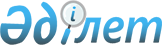 О присвоении наименований составным частям населенных пунктов Сухорабовского сельского округа района Шал акынаРешение акима Сухорабовского сельского округа района Шал акына Северо-Казахстанской области от 8 октября 2010 года N 7. Зарегистрировано Управлением юстиции района Шал акына Северо-Казахстанской области 28 октября 2010 года N 13-14-114.
      Сноска. В реквизиты и текст решения внесены изменения на казахском языке, текст на русском языке не меняется, решением акима Сухорабовского сельского округа района Шал акына Северо-Казахстанской области от 05.01.2021 № 1 (вводится в действие по истечении десяти календарных дней после дня его первого официального опубликования).
      В соответствии с пунктом 2 статьи 35, статьей 37 Закона Республики Казахстан от 23 января 2001 года № 148 "О местном государственном управлении и самоуправлении в Республике Казахстан",подпунктом 4 статьи 14 Закона Республики Казахстан от 8 декабря 1993 года "Об административно-территориальном устройстве Республики Казахстан", учитывая решения сходов граждан Сухорабовского сельского округа, принимаю РЕШЕНИЕ:
      1. Присвоить составным частям населенных пунктов Сухорабовского сельского округа района Шал акына следующие наименования:
      1) по селу Сухорабовка:
      первой улице – Школьная;
      второй улице – Рабочая;
      третьей улице – Набережная;
      четвертой улице – Космонавтов;
      пятой улице – Наурыз;
      шестой улице – Мира;
      седьмой улице – имени Валерия Быковского.
      2) по селу Неждановка:
      первой улице – имени Абая Кунанбаева;
      второй улице – имени Магжана Жумабаева.
      3) по селу Ольгинка:
      первой улице – Береговая;
      второй улице – Полевая;
      третьей улице – Молодежная;
      четвертой улице – Школьная;
      пятой улице - Центральная.
      2. Настоящее решение вводится в действие по истечении десяти календарных дней после дня его первого официального опубликования. 
					© 2012. РГП на ПХВ «Институт законодательства и правовой информации Республики Казахстан» Министерства юстиции Республики Казахстан
				
      Аким сельского округа

А. Марченко
